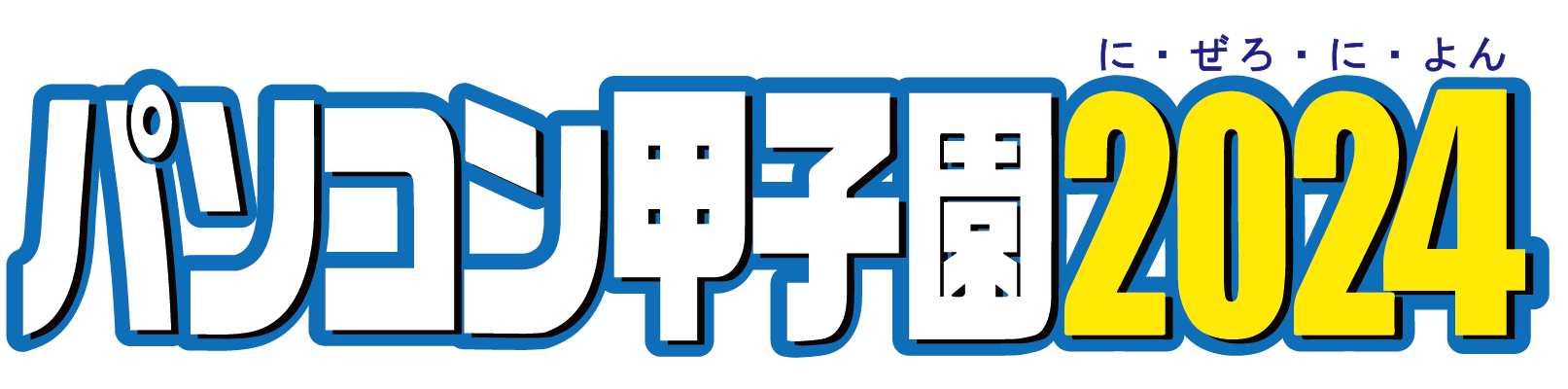 モバイル部門の概要モバイル部門競技では、テーマに基づきAndroid搭載のスマートフォン等に対応した“夢のある”アプリを企画・開発し、その総合的なプロデュース力を競い合います。テーマ「Game for Change　ゲームが変える世界～ゲームのルールで世界を救え～」学校名　　　　　　　　　　　　　　　　　　　　　　　　　　チーム名　　　　　　　　　　　　　　　　　　　　　　　　　　作品名　　　　　　　　　　　　　　　　　　　　　　　　　　企画概要　※100字以内　　　　　　　　　　　　　　　　　　　② [はじめに]　※必須提案の背景、作成するアプリケーションの目的とアプリケーションで実現したいことを、出来るだけ詳しく書いてください。③ [関連するアプリの調査]　※必須類似するアプリがあるか、他の類似するアプリより本提案が優れている点は何かを書いてください。④ [ユースケースの定義]　※必須提案するアプリが社会でどのように使われるか。誰が、どのようにアプリに関わるかを書いてください。⑤ [アプリケーションの定義]　※必須画面遷移を書いて、アプリケーションがどのように使われ、どのような情報のやり取りが行われるかを書いてください。⑥ [アプリケーション・システムの基本設計]　※任意端末に実装されるアプリ以外の外部の機器を開発または利用する場合は、ソフトウエアやハードウエアがどのようにつなげられるのかの図（コンポーネント図）やどのようなタイミングでデータのやり取りが行われるかの図（タイミング図）、アプリケーションやシステムの設計図、利用するシナリオ等を書いてください。⑦ [開発スケジュール]　※必須出来るだけ具体的に、開発期間（８月～１０月）に、⑤や⑥で記載した画面、システムコンポーネントの作成・テスト、また、それらを結合させたテストを行うスケジュールと担当者を書いてください。⑧ [制作環境]　※必須あなたの学校の制作環境を書いてください。また、現時点での使用予定の外部ソフトウエアパーツ（API等）や素材などの名称と著作権情報を書いてください。審査には影響しませんが、使用予定となるものを書いてください。書かれていないものを後で使用する場合は、事務局の承認を得てください。⑨ 事務局への質問・要望事項①　基本情報　※必須①　基本情報　※必須①　基本情報　※必須作品名学校名（国 . 公 . 私）立　 　　　　　　　　　　　　　　　高等学校高等専門学校（国 . 公 . 私）立　 　　　　　　　　　　　　　　　高等学校高等専門学校チーム名氏名/学年1.（代表）年氏名/学年2.年氏名/学年3.年担当教員名